ПРОЕКТДОГОВОРхолодного водоснабжения и водоотведенияАбонент № ____________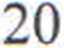 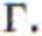 __________________________________________, с одной стороны, и Федеральное автономное учреждение Министерства обороны Российской Федерации «Центральный спортивный клуб Армии» (ФАУ МО РФ ЦСКА), именуемое в дальнейшем «Абонент», в лице начальника филиала ФАУ МО РФ ЦСКА (ЦСК ВВС, г.Самара) Краснова Валерия Владимировича, действующего на основании Положения о филиале и доверенности № 53д от 31.03.2017г, с другой стороны, именуемые в дальнейшем сторонами, заключили настоящий договор о нижеследующем:Предмет договораОрганизация ВКХ обязуется круглосуточно подавать на объекты Абонента через присоединенную водопроводную сеть из централизованных систем холодного водоснабжения холодную (питьевую) воду установленного качества и в необходимом объёме и осуществлять приём сточных вод Абонента от канализационного выпуска в централизованную систему водоотведения с последующей транспортировкой, очисткой и сбросом в водный объект, а Абонент обязуется соблюдать режим потребления воды и водоотведения, нормативы по объему сточных вод и нормативы водоотведения по составу сточных вод, нормативы допустимых сбросов загрязняющих веществ, иных веществ и микроорганизмов (далее - нормативы допустимых сбросов абонентов), лимиты на сбросы загрязняющих веществ, иных веществ и микроорганизмов (далее - лимиты на сбросы) (в случаях, когда такие нормативы установлены в соответствии с законодательством Российской Федерации), требования к составу и свойствам отводимых сточных вод, установленные в целях предотвращения негативного воздействия на работу централизованных систем водоотведения, производить оплату водоснабжения и водоотведения в сроки, порядке и размере, определённые в настоящем договоре, а также обеспечивать безопасность эксплуатации находящихся в его ведении водопроводных и канализационных сетей и исправность используемых им приборов учёта.Граница раздела балансовой принадлежности и граница раздела эксплуатационной ответственности по водопроводным и канализационным сетям Абонента и Организации ВКХ совпадают и указываются в акте о разграничении балансовой принадлежности и эксплуатационной ответственности по форме согласно приложению № 1 в к настоящему договору.Местом исполнения обязательств по договору является точка, расположенная на границе раздела балансовой принадлежности и эксплуатационной ответственности сторон по водопроводным и канализационным сетям в соответствии с приложением № 1 в к настоящему договору.Сроки и режим подачи холодной воды и водоотведенияДатой начала подачи холодной воды и приёма сточных вод по каждому объекту Абонента является:г.Абакан, в/г № 20 (ул.Пирятинская,38А; ул.Аскизская, 240А) бассейн «Атлант» - «01» января 2018 г.Крытая ледовая площадка - «01» января 2018 г.Сведения о режиме подачи холодной воды (гарантированном объёме подачи воды, в том числе на нужды пожаротушения, гарантированном уровне давления холодной воды в системе водоснабжения в месте присоединения) указываются по форме согласно приложению № 2 к настоящему договору в соответствии с условиями подключения (технологического присоединения) к централизованной системе холодного водоснабжения.Сведения о режиме приёма сточных вод указываются по форме согласно приложению № 3 к настоящему договору.Тарифы, сроки и порядок оплаты по договоруОплата по настоящему договору осуществляется Абонентом по тарифам на питьевую воду (питьевое водоснабжение) и водоотведение, утверждённым Государственным комитетом по тарифам и энергетике Республики Хакасия в соответствии с законодательством Российской Федерации о государственном регулировании цен (тарифов).Тарифы на холодную (питьевую) воду и водоотведение на дату заключения настоящего договора составляют:Изменение тарифов в течение срока действия настоящего договора производится в соответствии с действующим законодательством и влечёт за собой соответствующие изменения условий договора по стоимости услуг холодного водоснабжения и водоотведения без дополнительного согласования с Абонентом.Стоимость договора на период с 01.01.2018г по 31.12.2018г составляет ______________________________________ рублей 00 копеек.Расчётный период, установленный настоящим договором, равен одному календарному месяцу.Абонент вносит оплату по настоящему договору в следующем порядке (если иное не предусмотрено в соответствии с Правилами холодного водоснабжения и водоотведения, утвержденными постановлением Правительства Российской Федерации от 29 июля 2013 г. N 644 "Об утверждении Правил холодного водоснабжения и водоотведения и о внесении изменений в некоторые акты Правительства Российской Федерации" (далее - Правила холодного водоснабжения и водоотведения):50 процентов стоимости объема воды (сточных вод), потребленной (сброшенных) абонентом за предыдущий месяц (для абонентов, договоры с которыми заключены менее одного месяца назад, - стоимости гарантированного объема воды или максимального расхода сточных вод, указанных в настоящем договоре), вносится до 18-го числа текущего месяца;оплата за фактически поданную в истекшем месяце холодную воду и (или) оказанные услуги водоотведения с учетом средств, ранее внесенных Абонентом в качестве оплаты за холодную воду и водоотведение в расчетном периоде, осуществляется до 10-го числа месяца, следующего за месяцем, за который осуществляется оплата, на основании счетов, выставляемых к оплате Организацией ВКХ не позднее 5-го числа месяца, следующего за расчётным месяцем. В случае если объем фактического потребления холодной воды и (или) оказанной услуги водоотведения за истекший месяц, определенный в соответствии с Правилами организации коммерческого учета воды, сточных вод, утвержденными постановлением Правительства Российской Федерации от 4 сентября 2013 г. N 776 "Об утверждении Правил организации коммерческого учета воды, сточных вод" (далее - Правила организации коммерческого учета воды, сточных вод), окажется меньше объема воды (сточных вод), за который абонентом была произведена оплата, излишне уплаченная сумма засчитывается в счет последующего платежа за следующий месяц.Датой оплаты считается дата поступления денежных средств на расчётный счёт Организации ВКХ.Счета, счёт-фактуры и акты сдачи-приёма услуг для оплаты полученной холодной воды и отведённых сточных вод, Абонент ежемесячно, после 5-го числа, месяца, следующего за расчётным месяцем получает в абонентском отделе Организации ВКХ по адресу: ____________________________________________Абонент обязан подписать акты сдачи-приёма услуг и в течение 5-ти рабочих дней после получения актов возвратить один подписанный экземпляр акта либо представить письменный мотивированный отказ от подписания акта Организации ВКХ.В случае неполучения Организацией ВКХ в вышеуказанный срок подписанного акта сдачи-приёма услуг либо письменного мотивированного отказа от подписания акта, стороны признают услуги оказанными в полном объёме согласно выставленным счет-фактурам.В платёжном поручении Абонент указывает вид услуги, месяц и год, за который производится оплата, или ссылку на номер дела (при наличии судебного решения о взыскании денежных средств, мирового соглашения).При отсутствии в платёжном поручении хотя бы одного данного, из указанного выше, Организация ВКХ засчитывает всю поступившую плату в счёт оплаты задолженности по настоящему договору в порядке календарной очерёдности образования, а при отсутствии ссылки на номер дела - в счёт погашения текущей задолженности, не вошедшей в охваченный судебным решением (мировым соглашением) период.В случае перечисления Абонентом денежных средств свыше суммы, подлежащей оплате за указанный в платёжном поручении период, сумму переплаты Организация ВКХ засчитывает в счёт оплаты задолженности по настоящему договору в порядке календарной очерёдности образования, а при отсутствии задолженности - в счёт будущих платежей.При размещении узла учёта и приборов учёта не на границе раздела эксплуатационной ответственности сторон величина потерь холодной воды, возникающих на участке сети от границы раздела эксплуатационной ответственности до места установки прибора учёта, подлежит оплате в порядке, предусмотренном гг. 3.3. настоящего договора, дополнительно к оплате объёма потребленной холодной воды в расчётном периоде, определённого по показаниям приборов учёта.Сверка расчётов по настоящему договору проводится между Организацией ВКХ и Абонентом не реже одного раза в год, а также по инициативе одной из сторон путём составления и подписания сторонами соответствующего акта. Сторона, инициирующая проведение сверки расчётов по настоящему договору, уведомляет другую сторону о дате её проведения не менее чем за 5 рабочих дней до дня её проведения. В случае неявки стороны в указанный срок для проведения сверки расчётов сторона, инициирующая проведение сверки расчётов по договору, составляет и направляет в адрес другой стороны акт сверки расчётов в 2-х экземплярах любым доступным способом (почтовое отправление, телеграмма, факсограмма, телефонограмма, информационно-телекоммуникационная сеть «Интернет»), позволяющим подтвердить получение такого уведомления адресатом, который должен быть подписан в течение 3-х рабочих дней со дня его получения.В случае неполучения ответа в течение более 10 рабочих дней после направления стороне акт сверки расчётов считается признанным (согласованным) обеими сторонами.Размер платы за негативное воздействие на работу централизованной системы водоотведения, а также размер оплаты сточных вод в связи с нарушением Абонентом нормативов по объёму сточных вод и нормативов водоотведения по составу сточных вод рассчитываются в соответствии с требованиями законодательства Российской Федерации.Права и обязанности сторонОрганизация ВКХ обязана:осуществлять подачу Абоненту холодной воды установленного качества в объёме, установленном настоящим договором. Не допускать ухудшения качества питьевой воды ниже показателей, установленных законодательством Российской Федерации в области обеспечения санитарно-эпидемиологического благополучия населения и настоящим договором, за исключением случаев, предусмотренных законодательством Российской Федерации;обеспечивать эксплуатацию водопроводных и канализационных сетей, принадлежащих ей на праве собственности или на ином законном основании и (или) находящихся в границах ее эксплуатационной ответственности, согласно требованиям нормативно-технических документов;осуществлять производственный контроль качества питьевой воды и контроль состава и свойств сточных вод;соблюдать установленный режим подачи холодной воды и режим приёма сточных вод;с даты выявления несоответствия показателей питьевой воды, характеризующих её безопасность, требованиям законодательства Российской Федерации незамедлительно известить об этом Абонента в порядке, предусмотренном законодательством Российской Федерации. Указанное извещение должно осуществляться любым доступным способом, (почтовое отправление, телеграмма, факсограмма, телефонограмма, информационнотелекоммуникационная сеть «Интернет»), позволяющим подтвердить получение такого уведомления адресатом;предоставлять Абоненту информацию в соответствии со стандартами раскрытия информации в порядке, предусмотренном законодательством Российской Федерации;отвечать на жалобы и обращения Абонента по вопросам, связанным с исполнением настоящего договора, в течение срока, установленного законодательством Российской Федерации;при участии представителя Абонента, если иное не предусмотрено Правилами организации коммерческого учета воды, сточных вод, осуществлять допуск к эксплуатации приборов учёта, узлов учёта, устройств и сооружений, предназначенных для подключения (технологического присоединения) к централизованным системам холодного водоснабжения и водоотведения к эксплуатации;опломбировать Абоненту приборы учёта холодной воды без взимания платы, за исключением случаев, повторной опломбировки приборов учёта в случае нарушения пломбы или знака поверки Абонентом или третьим лицом;предупреждать Абонента о временном прекращении или ограничении холодного водоснабжения и (или) водоотведения в порядке и в случаях, которые предусмотрены настоящим договором и нормативными правовыми актами Российской Федерации;принимать необходимые меры по своевременной ликвидации аварий и повреждений на централизованных системах холодного водоснабжения и водоотведения, принадлежащих ей на праве собственности или на ином законном основании, в порядке и сроки, которые установлены нормативно-технической документацией, а также по возобновлению действия таких систем с соблюдением требований, установленных законодательством Российской Федерации;обеспечить установку на централизованных системах холодного водоснабжения, принадлежащих ей на праве собственности или на ином законном основании, указателей пожарных гидрантов в соответствии с требованиями норм противопожарной безопасности, атакже следить за возможностью беспрепятственного доступа в любое время года к^пожарным гидрантам, установленным в колодцах, находящихся на ее обслуживании;в случае прекращения или ограничения холодного водоснабжения уведомлять органы местного самоуправления и структурные подразделения территориальных органов федерального органа исполнительной власти, уполномоченного на решение задач в области пожарной безопасности, о невозможности использования пожарных гидрантов из-за отсутствия или недостаточности напора воды в случае проведения ремонта или возникновения аварии на её водопроводных сетях;осуществлять организацию и эксплуатацию зон санитарной охраны источников питьевого и хозяйственно-бытового водоснабжения в соответствии с законодательством Российской Федерации о санитарно-эпидемиологическом благополучии населения;требовать от Абонента реализации мероприятий, направленных на достижение установленных нормативов допустимых сбросов Абонентов, нормативов по объему сточных вод и нормативов водоотведения по составу сточных вод, а также соблюдения требований к составу и свойствам сточных вод, установленных в целях предотвращения негативного воздействия на работу централизованной системы водоотведения;осуществлять контроль за соблюдением Абонентом режима водоотведения, нормативов по объёму сточных вод и нормативов водоотведения по составу сточных вод, требований к составу и свойствам сточных вод, установленных в целях предотвращения негативного воздействия на работу централизованной системы водоотведения;уведомлять Абонента о графиках и сроках проведения планово-предупредительного ремонта водопроводных и канализационных сетей, через которые осуществляется холодное водоснабжение и водоотведение.Организация ВКХ вправе:осуществлять контроль за правильностью учёта объёмов поданной (полученной) Абонентом холодной воды и учёта объёмов принятых (отведённых) сточных вод;осуществлять контроль за наличием самовольного пользования и (или) самовольного подключения Абонента к централизованным системам холодного водоснабжения и водоотведения и принимать меры по предотвращению самовольного пользования и (или) самовольного подключения к централизованным системам холодного водоснабжения и водоотведения;временно прекращать или ограничивать холодное водоснабжение и (или) водоотведение в случаях, предусмотренных законодательством Российской Федерации;иметь беспрепятственный доступ к водопроводным и канализационным сетям, местам отбора проб воды и приборам учёта холодной воды в порядке, предусмотренном разделом VI настоящего договора;взимать с Абонента плату за отведение сточных вод сверх установленных нормативов по объёму сточных вод и нормативов водоотведения по составу сточных вод, а также за негативное воздействие на работу централизованной системы водоотведения;инициировать проведение сверки расчётов по настоящему договору.Абонент обязан:обеспечивать эксплуатацию водопроводных и канализационных сетей, принадлежащих ему на праве собственности или на ином законном основании и (или) находящихся в границах его эксплуатационной ответственности, согласно требованиям нормативно-технических документов;обеспечивать сохранность пломб и знаков поверки на приборах учёта, узлах учёта, задвижках обводной линии, пожарных гидрантах, задвижках и других устройствах, находящихся в границах его эксплуатационной ответственности, соблюдать температурный режим в помещении, где расположен узел учета холодной воды (не менее +5 °С), обеспечивать защиту такого помещения от несанкционированного проникновения, попадания грунтовых, талых и дождевых вод, вредных химических веществ, гидроизоляцию помещения, где расположен узел учета холодной воды, и помещений, где проходят водопроводные сети, от иных помещений, содержать указанные помещения в чистоте, а также не допускать хранения предметов, препятствующих доступу к узлам и приборам учетахолодной воды и сточных вод, механических, химических, электромагнитных или иных воздействий, которые могут искажать показания приборов учета;обеспечивать учёт получаемой холодной воды и отводимых сточных вод в порядке, установленном разделом V настоящего договора, и в соответствии с Правилами организации коммерческого учёта воды, сточных вод, если иное не предусмотрено настоящим договором;установить приборы учёта холодной воды на границах эксплуатационной ответственности или в ином месте, определённом в настоящем договоре, в случае, если установка таких приборов предусмотрена правилами холодного водоснабжения и водоотведения;соблюдать установленный настоящим договором режим потребления холодной воды и режим водоотведения;производить оплату по настоящему договору в порядке, размере и сроки, которые определены в соответствии с настоящим договором, и в случаях, установленных законодательством Российской Федерации, вносить плату за негативное воздействие на работу централизованной системы водоотведения и за нарушение нормативов по объёму сточных вод и нормативов водоотведения по составу сточных вод, а также возмещать вред, причиненный водному объекту;обеспечивать беспрепятственный доступ представителям Организации ВКХ или по её указанию представителям иной организации к водопроводным и (или) канализационным сетям, местам отбора проб холодной воды, сточных вод и приборам учёта в случаях и порядке, которые предусмотрены разделом VI настоящего договора;обеспечить идентификацию мест отбора проб сточных вод (наличие различимых указателей, содержащих идентифицирующие признаки места отбора проб сточных вод и позволяющих определить их на местности);содержать контрольные канализационные колодцы и подходы к ним в состоянии, обеспечивающим свободный доступ к сточным водам и отбор проб сточных вод;обеспечить возможность проведения отбора проб сточных вод в любое время суток;соблюдать нормативы по объёму и составу отводимых в централизованную систему водоотведения сточных вод, требования к составу и свойствам отводимых сточных вод, установленные в целях предотвращения негативного воздействия на централизованную систему водоотведения;содержать в исправном состоянии системы и средства противопожарного водоснабжения, принадлежащие Абоненту или находящиеся в границах (зоне) его эксплуатационной ответственности, включая пожарные гидранты, задвижки, краны и установки автоматического пожаротушения, а также устанавливать соответствующие указатели согласно требованиям норм противопожарной безопасности;незамедлительно уведомлять Организацию ВКХ и структурные подразделения территориальных органов федерального органа исполнительной власти, уполномоченного на решение задач в области пожарной безопасности, о невозможности использования пожарных гидрантов из-за отсутствия или недостаточного напора холодной воды в случаях возникновения аварии на его водопроводных сетях;уведомлять Организацию ВКХ о переходе прав на объекты, в отношении которых осуществляется водоснабжение, устройства и сооружения, предназначенные для подключения (технологического присоединения) к централизованным системам холодного водоснабжения и водоотведения, а также о предоставлении прав владения и (или) пользования такими объектами, устройствами или сооружениями третьим лицам в порядке, установленном разделом XI настоящего договора;незамедлительно сообщать Организации ВКХ обо всех повреждениях или неисправностях на водопроводных и канализационных сетях, сооружениях и устройствах, приборах учёта, о нарушении целостности пломб и нарушениях работы централизованных систем холодного водоснабжения и водоотведения, которые могут оказать негативное воздействие на работу централизованной системы водоотведения и причинить вред окружающей среде;холодной воды и сточных вод, механических, химических, электромагнитных или иных воздействий, которые могут искажать показания приборов учета;обеспечивать учёт получаемой холодной воды и отводимых сточных вод в порядке, установленном разделом V настоящего договора, и в соответствии с Правилами организации коммерческого учёта воды, сточных вод, если иное не предусмотрено настоящим договором;установить приборы учёта холодной воды на границах эксплуатационной ответственности или в ином месте, определённом в настоящем договоре, в случае, если установка таких приборов предусмотрена правилами холодного водоснабжения и водоотведения;соблюдать установленный настоящим договором режим потребления холодной воды и режим водоотведения;производить оплату по настоящему договору в порядке, размере и сроки, которые определены в соответствии с настоящим договором, и в случаях, законодательством Российской Федерации, вносить плату за негативное воздействие на работу централизованной системы водоотведения и за нарушение нормативов по объёму сточных вод и нормативов водоотведения по составу сточных вод, а также возмещать вред, причиненный водному объекту;обеспечивать беспрепятственный доступ представителям Организации ВКХ или по её указанию представителям иной организации к водопроводным и (или) канализационным сетям, местам отбора проб холодной воды, сточных вод и приборам учёта в случаях и порядке, которые предусмотрены разделом VI настоящего договора;обеспечить идентификацию мест отбора проб сточных вод (наличие различимых указателей, содержащих идентифицирующие признаки места отбора проб сточных вод и позволяющих определить их на местности);содержать контрольные канализационные колодцы и подходы к ним в состоянии, обеспечивающим свободный доступ к сточным водам и отбор проб сточных вод;обеспечить возможность проведения отбора проб сточных вод в любое время суток;соблюдать нормативы по объёму и составу отводимых в централизованную систему водоотведения сточных вод, требования к составу и свойствам отводимых сточных вод, установленные в целях предотвращения негативного воздействия на централизованную систему водоотведения;содержать в исправном состоянии системы и средства противопожарного водоснабжения, принадлежащие Абоненту или находящиеся в границах (зоне) его эксплуатационной ответственности, включая пожарные гидранты, задвижки, краны и установки автоматического пожаротушения, а также устанавливать соответствующие указатели согласно требованиям норм противопожарной безопасности;незамедлительно уведомлять Организацию ВКХ и структурные подразделения территориальных органов федерального органа исполнительной власти, уполномоченного на решение задач в области пожарной безопасности, о невозможности использования пожарных гидрантов из-за отсутствия или недостаточного напора холодной воды в случаях возникновения аварии на его водопроводных сетях;уведомлять Организацию ВКХ о переходе прав на объекты, в отношении которых осуществляется водоснабжение, устройства и сооружения, предназначенные для подключения (технологического присоединения) к централизованным системам холодного водоснабжения и водоотведения, а также о предоставлении прав владения и (или) пользования такими объектами, устройствами или сооружениями третьим лицам в порядке, установленном разделом XI настоящего договора;незамедлительно сообщать Организации ВКХ обо всех повреждениях или неисправностях на водопроводных и канализационных сетях, сооружениях и устройствах, приборах учёта, о нарушении целостности пломб и нарушениях работы централизованных систем холодного водоснабжения и водоотведения, которые могут оказать негативное воздействие на работу централизованной системы водоотведения и причинить вред окружающей среде; уведомлять	об изменении реквизитов, ‘ организационно-правовой формы, местонахождения (местожительства), иных сведений, которые могут повлиять на исполнение настоящего договора;обеспечить в сроки, установленные законодательством Российской Федерации, ликвидацию повреждения или неисправности водопроводных и канализационных сетей, принадлежащих Абоненту на праве собственности или ином законном основании и (или) находящихся в границах его эксплуатационной ответственности, а также устранить последствия таких повреждений и неисправностей;обеспечить беспрепятственный доступ представителям Организации ВКХ или по её указанию представителям иной организации к осмотру и проведению эксплуатационных работ на объектах централизованных систем холодного водоснабжения и (или) водоотведения, в том числе водопроводных и канализационных сетях, принадлежащих на законном основании Организации ВКХ и находящихся в границах эксплуатационной ответственности Абонента;предоставлять иным Абонентам и транзитным организациям возможность подключения (технологического присоединения) к водопроводным и канализационным сетям, сооружениям и устройствам, принадлежащим Абоненту на законном основании, только при наличии согласования Организации ВКХ;не создавать препятствий для водоснабжения и водоотведения иных Абонентов и транзитных организаций, водопроводные и (или) канализационные сети которых присоединены к водопроводным и (или) канализационным сетям Абонента;представлять Организации ВКХ сведения об Абонентах, в отношении которых Абонент является транзитной организацией в письменной форме с указанием наименования лиц, срока подключения, места и схемы подключения, разрешаемого отбора объёма холодной воды и режима подачи воды, наличия узла учёта воды и сточных вод, мест отбора проб воды и сточных вод;не допускать возведения построек, гаражей, стоянок транспортных средств, складирования материалов, мусора, посадок деревьев, а также не осуществлять производство земляных работ в местах устройства централизованных систем холодного водоснабжения и водоотведения, в том числе в местах прокладки сетей, находящихся в границах его эксплуатационной ответственности, без согласия Организации ВКХ;осуществлять организацию и эксплуатацию зон санитарной охраны источников питьевого и хозяйственно-бытового водоснабжения в соответствии с законодательством Российской Федерации о санитарно-эпидемиологическом благополучии населения;осуществлять сброс сточных вод от напорных коллекторов Абонента в самотечную сеть канализации Организации ВКХ через колодец - гаситель напора.Абонент имеет право:получать от Организации ВКХ информацию о результатах производственного контроля качества питьевой воды, осуществляемого Организацией ВКХ в соответствии с Правилами осуществления контроля состава и свойств сточных вод, утвержденными постановлением Правительства Российской Федерации от 21 июня 2013г. № 525 "Об утверждении Правил осуществления контроля состава и свойств сточных вод" (далее - Правила осуществления контроля состава и свойств сточных вод);получать от Организации ВКХ информацию об изменении установленных тарифов на питьевую воду (питьевое водоснабжение) и тарифов на водоотведение;привлекать третьих лиц для выполнения работ по устройству узла учёта;инициировать проведение сверки расчётов по настоящему договору;осуществлять в целях контроля качества холодной воды, состава и свойств сточных вод отбор проб холодной воды и сточных вод, в том числе параллельный отбор проб, а также принимать участие в отборе проб холодной воды и сточных вод, осуществляемом Организацией ВКХ.Порядок осуществления учёта поданной холодной воды и принимаемых сточных вод, сроки и способыпредставления показаний приборов учетаКоммерческий учет отводимых сточных вод осуществляется Абонентом. При отсутствии приборов учета сточных вод, объем отводимых сточных вод принимается равным объёму воды, поданной Абоненту или полученной им из всех источников водоснабжения, в том числе определённому расчетным способом, в соответствии с разделом III Правил организации коммерческого учёта воды, сточных вод.Объем холодной и горячей воды определяется по показаниям приборов учета, переданным Абонентом в организацию ВКХ. Для производства расчетов Абонент обязан предоставить в организацию ВКХ копию акта допуска (приема) в эксплуатацию прибора учета горячей воды.Распределение объемов потребления холодной воды между объектами ФГБУ "ЦЖКУ" Минобороны России и ФАУ МО РФ ЦСКА, расположенными в военном городке № 20 Республики Хакасия г.Абакан, производить на основании Соглашения по распределению объемов холодной воды, потребляемой объектами Министерства обороны Российской Федерации по государственным контрактам № 2848/644-ОСГ от 25.12.2017г (согласно приложению №7).Сведения об узлах учёта и приборах учёта воды, местах отбора проб воды, сточных вод указываются по форме согласно приложению № 4 к настоящему договору.Сведения об объёмах сточных вод указываются по форме согласно приложению № 5 к настоящему договору.Коммерческий учёт объёмов поданной Абоненту	холодной водыосуществляется путём измерения количества воды приборами учёта (средствами измерения), за исключением случаев, когда коммерческий учёт осуществляется расчётным способом в соответствии с Правилами организации коммерческого учета воды и сточных вод, утверждёнными постановлением Правительства Российской Федерации от 04.09.2013г. № 776. Коммерческий учёт полученной холодной воды и отведённых сточных вод обеспечивает Абонент.Абонент снимает показания приборов учёта либо осуществляет в случаях, предусмотренных Правилами организации коммерческого учёта воды, сточных вод, расчёт объёма поданной (полученной) холодной воды и отведённых сточных вод расчётным способом на последнее число расчетного периода, установленного настоящим договором, вносит показания приборов учёта и полученные данные по объёму отведённых сточных вод в журнал учёта расхода воды и принятых сточных вод, и передаёт эти сведения в Организацию ВКХ до окончания 2-го дня месяца, следующего за расчётным месяцем.Передача сведений о показаниях приборов учёта и другой информации осуществляется Абонентом любым доступным способом (почтовое отправление, телеграмма, факсограмма, телефонограмма, информационно-телекоммуникационная сеть «Интернет»), позволяющим подтвердить получение таких сведений адресатом.Порядок обеспечения абонентом доступа организации водопроводно-канализационного хозяйства к водопроводным и канализационным сетям (контрольным канализационным колодцам), местам отбора проб воды и сточных вод,приборам учета холодной водыАбонент обязан обеспечить представителям Организации ВКХ или по её указанию представителям иной организации доступ к местам отбора проб, приборам учёта (узлам учёта) и иным устройствам в следующем порядке:Организация ВКХ или по ее указанию иная организация предварительно, не позднее 15 минут до проведения обследования и (или) отбора проб, оповещают абонента о дате и времени посещения с приложением списка проверяющих (при отсутствии служебныхудостоверений или доверенности). Оповещение осуществляется любым доступным способом (почтовое отправление, телеграмма, факсограмма, телефонограмма, информационно-телекоммуникационная сеть "Интернет"), позволяющим подтвердить получение такого уведомления адресатом;уполномоченные представители Организации ВКХ или представители иной организации предъявляют Абоненту служебное удостоверение (доверенность на совершение соответствующих действий от имени организации водопроводно-канализационного хозяйства или иной организации);доступ представителям Организации ВКХ или по её указанию представителям инойорганизации к местам отбора проб воды, сточных вод, приборам учёта (узлам учёта) и иным устройствам, установленным настоящим	договором, осуществляется только вустановленных настоящим договором местах отбора проб холодной воды и сточных вод;Абонент принимает участие в проведении Организацией ВКХ всех проверок, предусмотренных настоящим разделом;отказ в доступе (недопуск) представителям Организации ВКХ или по её поручению иной организации к приборам учёта (узлам учёта) воды приравнивается к самовольному пользованию централизованной системой холодного водоснабжения и (или) водоотведения, что влечёт за собой применение расчётного способа при определении количества поданной (полученной) холодной воды и принятых сточных вод за весь период нарушения. Продолжительность периода нарушения определяется в соответствии с Правилами организации коммерческого учёта воды, сточных вод;в случае невозможности отбора проб сточных вод из мест отбора проб сточных вод, предусмотренных настоящим договором, отбор сточных вод осуществляется в порядке, установленном Правилами осуществления контроля состава и свойств сточных вод.Порядок контроля качества питьевой водыПроизводственный контроль качества питьевой воды, подаваемой абоненту с использованием централизованных систем холодного водоснабжения, осуществляется в соответствии с Правилами осуществления производственного контроля качества и безопасности питьевой воды, горячей воды, утвержденными постановлением Правительства Российской Федерации от 6 января 2015 г. N 10 "О порядке осуществления производственного контроля качества и безопасности питьевой воды, горячей воды".Качество подаваемой холодной питьевой воды должно соответствовать требованиям СанПиН 2.1.4.1074-01. Допускается временное несоответствие качества питьевой воды установленным требованиям, за исключением показателей качества питьевой воды, характеризующих её безопасность, в пределах, определенных планом мероприятий по приведению качества питьевой воды в соответствие с установленными требованиями.Абонент имеет право в любое время в течение срока действия настоящего договора самостоятельно отобрать пробы холодной (питьевой) воды для проведения лабораторного анализа ее качества и направить их для лабораторных испытаний в организации, аккредитованные в порядке, установленном законодательством Российской Федерации.Отбор проб холодной (питьевой) воды, в том числе отбор параллельных проб, должен производиться в порядке, предусмотренном законодательством Российской Федерации.Абонент обязан известить Организацию ВКХ о времени и месте отбора проб холодной (питьевой) воды не позднее 3 суток до проведения отбора.Контроль состава и свойств сточных вод, места и порядок отбора проб воды и сточных водОтбор проб сточных вод осуществляется в любое время суток в объёме, необходимом для проведения исследований в присутствии Абонента через 15 минут после его уведомления любым доступным способом с момента подтверждения факта получения им такого уведомления.В случае неявки Абонента к месту отбора проб сточных вод в течение 15 минут после получения уведомления, отбор проб сточных вод осуществляется без Абонента.По результатам отбора проб сточных вод на месте отбора проб Организация ВКХ или уполномоченная ей организация составляет в 2-х экземплярах акт отбора проб сточных вод по форме, утверждённой постановлением Правительства Российской Федерации от 21 июня 2013г. № 525, который подписывается обеими сторонами.При несогласии Абонента с содержанием акта отбора проб сточных вод Абонент подписывает данный акт с указанием в нём всех своих возражений.В случае неявки Абонента к месту отбора проб сточных вод в установленное время акт отбора проб сточных вод подписывается с отметкой этого факта.При параллельном отборе проб сточных вод Организация ВКХ или уполномоченная ей организация на месте отбора проб сточных вод осуществляет разделение пробы на параллельную и резервную, последняя из которых хранится в Организации ВКХ или уполномоченной её организации для разрешения возможных разногласий.В этом случае акт отбора проб сточных вод составляется в 3-х экземплярах и подписывается обеими сторонами настоящего договора в течение одного рабочего дня со дня отбора проб. Третий экземпляр такого акта хранится вместе с резервной пробой.Результаты отбора проб указываются в акте отбора проб.Анализ отобранных сточных вод осуществляется аккредитованной лабораторией в сроки, установленные действующей нормативной документацией. При нарушении указанных сроков данные результатов анализов по соответствующим показателям считаются недействительными.Результаты анализов отобранных параллельных проб сточных вод в течение 24 часов со дня их получения направляются Абонентом в Организацию ВКХ на указанный в договоре электронный адрес для проведения оценки сопоставимости результатов. Если результаты сопоставимы (отличаются более чем на погрешность метода измерения по более чем 90 процентам измеряемых показателей), за истинное значение принимается среднее арифметическое значение результата анализа параллельных проб двух аккредитованных лабораторий.В случае если результаты анализа отобранных проб сточных вод не сопоставимы и хоты бы одна из сторон настоящего договора отказывается принимать за истинное значение результатов анализа среднее арифметическое значение результатов анализа параллельных проб, за счёт такой стороны в течение одного рабочего дня проводится анализ резервной пробы в аккредитованной лаборатории, не участвовавшей в анализе параллельных проб сточных вод.Результаты анализов отобранных сточных вод заносятся в журнал контроля состава и свойств сточных вод Абонента в электронном и бумажном виде. Выписка из журнала контроля состава и свойств сточных вод направляется Абоненту в течение 3-х рабочих дней со дня получения результатов анализов сточных вод.Сведения об узлах учёта и приборах учёта воды, местах отбора проб воды, сточных вод указываются по форме согласно приложению № 4 к настоящему договору.Порядок контроля за соблюдением нормативов по объёму отводимых в централизованную систему водоотведения сточных вод, требований к составу и свойствам сточных вод, установленных в целях предотвращения негативного воздействия на работу централизованнойсистемы водоотведенияНормативы по объему сточных вод и нормативы водоотведения по составу сточных вод устанавливаются в соответствии с законодательством Российской Федерации. Организация ВКХ уведомляет Абонента об утверждении уполномоченными органами местного самоуправления нормативов по объему сточных вод и нормативов водоотведения по составу сточных вод в течение 5 рабочих дней со дня получения такой информации от уполномоченных органов местного самоуправления. Сведения по объёму отводимых в централизованную систему водоотведения сточных вод, установленных для Абонента, указываются по форме согласно приложению № 5 к настоящему договору.Сведения о требованиях к составу и свойствам сточных вод, установленных для Абонента, в целях предотвращения негативного воздействия на работу централизованной системы водоотведения, указываются по форме согласно приложению № 6 к настоящему договору.Контроль за соблюдением Абонентом установленных ему требований к составу и свойствам сточных вод, установленных в целях предотвращения негативного воздействия на работу централизованной системы водоотведения, нормативов по объему сточных вод и нормативов водоотведения по составу сточных вод осуществляет Организация ВКХ или по её поручению иная организация, а также транзитная организация, осуществляющая транспортировку сточных вод Абонента.В ходе осуществления контроля за соблюдением Абонентом установленных ему нормативов по объему сточных вод Организация ВКХ или по её поручению иная организация ежемесячно определяет количество отведенных (принятых) сточных вод Абонента сверх установленного ему норматива по объему сточных вод.При наличии у Абонента объектов, для которых не устанавливаются нормативы по объему сточных вод, контроль за соблюдением нормативов по объему сточных вод Абонента производится путём сверки общего объёма отведённых (принятых) сточных вод за вычетом объёмов водоотведения, для которых не устанавливаются нормативы по объему сточных вод.При превышении Абонентом установленных нормативов по объему сточных вод Абонент оплачивает объём сточных вод, отведённых в расчётном периоде в централизованную систему водоотведения с превышением установленного норматива, по тарифам на водоотведение, действующим в отношении сверхнормативных сбросов сточных вод, установленным в соответствии с Основами ценообразования в сфере водоснабжения и водоотведения, утвержденными постановлением Правительства Российской Федерации от 13 мая 2013г. № 406 «О государственном регулировании тарифов в сфере водоснабжения и водоотведения».Условия временного прекращения или ограничения холодного водоснабжения и приема сточных водОрганизация ВКХ вправе временно ограничить или прекратить водоснабжение и (или) водоотведение до устранения обстоятельств, явившихся причиной такого прекращения или ограничения в следующих случаях:возникновения аварий и (или) устранения последствий аварий на централизованных системах водоснабжения и (или) водоотведения;существенного ухудшения качества воды, в том числе в источниках питьевого водоснабжения;при возникновении увеличения подачи воды к местам возникновения пожаров;при отведении в централизованную систему водоотведения сточных вод, содержащих материалы, вещества и микроорганизмы, отведение (сброс) которых запрещено;из-за воспрепятствования Абонентом допуску (недопуску) представителей Организации ВКХ или по её указанию представителей иной организации к контрольным канализационным колодцам для отбора проб сточных вод.При наступлении указанных случаев Организация ВКХ в течение одного дня со дня такого ограничения или прекращения уведомляет Абонента, орган местного самоуправления и территориальный орган федерального органа исполнительной власти, осуществляющего федеральный государственный санитарно-эпидемиологический надзор.В случае прекращения или ограничения только холодного водоснабжения Организация ВКХ дополнительно уведомляет структурные подразделения территориальных органов федерального органа исполнительной власти, уполномоченных на решение задач в области пожарной безопасности.устранения обстоятельств, явившихся причиной такого прекращения или ограничения, предварительно уведомив не менее чем за одни сутки до планируемого прекращения или ограничения Абонента и указанные в п.10.1, настоящего договора органы в следующих случаях: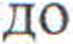 получения предписания или соответствующего решения территориального органа федерального органа исполнительной власти, осуществляющего федеральный государственный санитарно-эпидемиологический надзор, а также органов исполнительной власти, уполномоченных осуществлять государственный экологический надзор, о выполнении мероприятий, направленных на обеспечение соответствия состава и свойств сточных вод требованиям законодательства Российской Федерации;аварийного состояния водопроводных и (или) канализационных сетей Абонента или организации, осуществляющей эксплуатацию водопроводных и (или) канализационных сетей;проведения работ по подключению объектов капитального строительства заявителей;проведения планово-предупредительного ремонта;наличия у Абонента задолженности по оплате по настоящему договору за два расчётных периода, установленных договором, и более;воспрепятствования Абонентом допуску (недопуск) представителей Организации ВКХ или по её указанию представителей иной организации к узлам учёта Абонента для осмотра, контроля, снятия показаний средств измерений.10.3. Уведомление Организацией ВКХ о временном прекращении или ограничении холодного водоснабжения и (или) водоотведения, а также уведомление о снятии такого прекращения или ограничения и возобновлении холодного водоснабжения и (или) водоотведения Абонента направляется соответствующим лицам любым доступным способом (почтовое отправление, телеграмма, факсограмма, телефонограмма, информационно-телекоммуникационная сеть «Интернет»), позволяющим подтвердить получение такого уведомления адресатом.Порядок уведомления организации водопроводно-канализационного хозяйства о переходе прав на объекты, в отношении которых осуществляетсяводоснабжение и водоотведениеВ случае перехода прав на объекты, устройства и сооружения, предназначенные для подключения (присоединения) к централизованным системам холодного водоснабжения и водоотведения, а также предоставления прав владения и (или) пользования такими объектами, устройствами или сооружениями третьим лицам Абонент в течение 3-х дней со дня наступления одного из указанных событий направляет Организации ВКХ письменное уведомление с указанием лиц, к которым перешли права. Уведомление направляется по почте или нарочным.Уведомление считается полученным Организацией ВКХ с даты почтового уведомления о вручении или с даты подписи уполномоченного представителя Организации ВКХ, свидетельствующей о получении уведомления.Условия водоснабжения и (или) водоотведения иных лиц, объекты которых подключены к водопроводным и (или) канализационным сетям, принадлежащим абонентуАбонент представляет Организации ВКХ сведения о лицах, объекты которых подключены к водопроводным и (или) канализационным сетям, принадлежащим Абоненту.Сведения об иных Абонентах, объекты которых подключены к водопроводным и (или) канализационным сетям, принадлежащим Абоненту, представляются в письменном виде с указанием наименования лиц, срока подключения, места и схемы подключения, разрешаемого отбора объёма холодной воды и режима подачи воды, наличия узла учёта воды и сточных вод, мест отбора проб воды и сточных вод. Организация ВКХ вправе запросить у Абонента иные необходимые сведения и документы.Организация ВКХ осуществляет водоснабжение и отведение (приём) сточных вод физических и юридических лиц, объекты которых подключены к водопроводным и канализационным сетям Абонента, при условии, что такие лица заключили договор о водоснабжении и (или) водоотведения с Организацией ВКХ.Организация ВКХ не несёт ответственности за нарушения условий настоящего договора, допущенные в отношении лиц, объекты которых подключены к водопроводным сетям Абонента и которые не имеют договора холодного водоснабжения и (или) единого договора холодного водоснабжения и водоотведения с Организацией ВКХ.Абонент в полном объёме несёт ответственность за нарушения условий настоящего договора, произошедшие по вине лиц, объекты которых подключены к канализационным сетям Абонента и которые не имеют договора водоотведения и (или) единого договора холодного водоснабжения и водоотведения с Организацией ВКХ.Порядок урегулирования споров и разногласийВсе споры и разногласия, возникающие между сторонами, связанные с исполнением настоящего договора, подлежат досудебному урегулированию в претензионном порядке.Претензия направляется по адресу стороны, указанному в реквизитах договора, и должна содержать:сведения о заявителе (наименование, местонахождение, адрес);содержание спора или разногласий;сведения об объекте (объектах), в отношении которого возникли спор или разногласия (полное наименование, местонахождение, правомочие на объект (объекты), которым обладает сторона, направившая претензию);другие сведения по усмотрению стороны.Сторона, получившая претензию, в течение 5 рабочих дней со дня её поступления обязана рассмотреть претензию и дать ответ.Стороны составляют акт об урегулировании спора (разногласий).В случае недостижения сторонами соглашения спор или разногласия, возникшие в связи, с исполнением настоящего договора, подлежат урегулированию в суде в порядке, установленном законодательством Российской Федерации.Ответственность сторонЗа неисполнение или ненадлежащее исполнение обязательств по настоящему договору стороны несут ответственность в соответствии с законодательством Российской Федерации.В случае нарушения Организацией ВКХ требований к качеству питьевой воды, режима подачи холодной воды и (или) уровня давления холодной воды Абонент вправе потребовать пропорционального снижения размера оплаты по настоящему договору в соответствующем расчётном периоде.В случае нарушения Организацией ВКХ режима приёма сточных вод Абонент вправе потребовать пропорционального снижения размера оплаты по настоящему договору в соответствующем расчётном периоде.Ответственность Организации ВКХ за качество подаваемой питьевой воды определяется до границы эксплуатационной ответственности по водопроводным сетям Абонента и Организации ВКХ, установленной в соответствии с актом о разграничении балансовой принадлежности и эксплуатационной ответственности, приведённым в приложении № 1в к настоящему договору.Абонент несвоевременно и (или) не полностью оплативший питьевую воду и услуги водоотведения обязан уплатить организации, осуществляющей холодное водоснабжение и водоотведение пени в размере одной стотридцатой ставки рефинансирования Центрального банка Российской Федерации, действующей на день фактической оплаты, от не выплаченной в срок суммы за каждый день просрочки начиная со следующего дня после дня наступления установленного срока оплаты по день фактической оплаты, в соответствии с Федеральным законом от 07.12.2011 № 416-ФЗ «О водоснабжении и водоотведении».Обстоятельства непреодолимой силыСтороны освобождаются от ответственности за неисполнение либо ненадлежащее исполнение обязательств по настоящему договору, если оно явилось следствием обстоятельств непреодолимой силы и если эти обстоятельства повлияли на исполнение настоящего договора.При этом срок исполнения обязательств по настоящему договору отодвигается соразмерно времени, в течение которого действовали такие обстоятельства, а также последствиям, вызванным этими обстоятельствами.Сторона, подвергшаяся действию обстоятельств непреодолимой силы, обязана без промедления (не позднее 24 часов) уведомить другую сторону любым доступным способом (почтовое отправление, телеграмма, факсограмма, телефонограмма, информационнотелекоммуникационная сеть "Интернет"), позволяющим подтвердить получение такого уведомления адресатом, о наступлении и характере указанных обстоятельств, а также об их прекращении.Действие договораНастоящий договор вступает в силу с момента его подписания обеими сторонами, распространяя свое действие на отношения сторон, возникшие с 01.01.2018г и действует по 31.12.2018г.Настоящий договор может быть расторгнут до окончания срока его действия по обоюдному согласию сторон.В случае предусмотренного законодательством Российской Федерации отказа Организации ВКХ от исполнения настоящего договора или его изменения в одностороннем порядке договор считается расторгнутым или измененным.Прочие условияИзменения к настоящему договору считаются действительными, если они оформлены в письменном виде, подписаны уполномоченными на то лицами и заверены печатями обеих сторон (при их наличии).В случае изменения наименования, местонахождения или банковских реквизитов сторона обязана уведомить об этом другую сторону в письменной форме в течение 5-ти рабочих дней со дня наступления указанных обстоятельств любым доступным способом, (почтовое отправление, телеграмма, факсограмма, телефонограмма, информационнотелекоммуникационная сеть "Интернет"), позволяющим подтвердить получение такого уведомления адресатом.Переписка, документы, составленные в рамках настоящего договора, направленные по прежним адресам и реквизитам до получения уведомления об их смене, считаются направленными надлежащим образом.Неполучение стороной корреспонденции, направленной по указанным в договоре адресам, приравнивается к получению корреспонденции и влечёт те же юридические последствия.Надлежащим направлением корреспонденции, в том числе указанной в разделе XIII настоящего договора, признается и направление по адресу электронной почты, указанному в разделе XVIII договора.Стороны признают действительность документов, переданных по факсимильной связи, посредством электронной почты на электронные адреса сторон, указанные в настоящем контракте и (или) на официальных сайтах сторон, до получения оригиналов. Дата отправки документа указанными в настоящем пункте способами считается датой получения документа.При исполнении настоящего договора стороны обязуются руководствоваться законодательством Российской Федерации, в том числе положениями Федерального закона «О водоснабжении и водоотведении», Правилами холодного водоснабжения и водоотведения, Постановлением Правительства Российской Федерации от 3 ноября 2016 г. N 1134 «О вопросах осуществления холодного водоснабжения и водоотведения», и иными нормативными правовыми актами Российской Федерации.Абонент, подписывая настоящий договор, даёт согласие Организации ВКХ на обработку его персональных данных.Стороны обязуются сохранять строгую конфиденциальность информации о персональных данных, полученной в ходе исполнения настоящего договора, и принять все возможные меры, чтобы обеспечить её сохранность.За несоблюдение конфиденциальности полученной информации, стороны несут ответственность в соответствии с действующим законодательством Российской Федерации.Ответственным лицом Абонента за сохранность приборов учёта, правильность снятия показаний средств измерений, за проведение совместного с представителем Организации ВКХ отбора проб холодной воды, сточных вод, за своевременное получение выписанных счетов, счёт - фактур и актов сдачи-приёма услуг, сверку объёмов поданной холодной воды и отведённых сточных вод, подписание актов сдачи-приёма услуг, Абонент назначает следующих лиц:1. 	(ф.и.о., должность, телефон, подпись)2.	с предоставлением на вышеуказанных лиц права подписи от имени Абонента следующих документов:контрольных показаний всех приборов учёта, объёма полученной холодной воды, а также сброшенных сточных вод за расчётный период, указанных в водопроводно- канализационной книжке;актов сдачи-приёма услуг по холодному водоснабжению и водоотведению.акта отбора проб холодной воды и сточных вод с указанием места и времени отбора.В* случае, отсутствия (болезнь, отпуск, командировка, увольнение) кого-либо из ответственных лиц, Абонент назначает другое лицо с выдачей ему соответствующей доверенности и направлении копии доверенности в адрес Организации ВКХ любым доступным способом, подтверждающим её получение.Настоящий договор составлен в 2 экземплярах, имеющих равную юридическую силу.Приложения к настоящему договору являются его неотъемлемой частью.Приложение №1в «Акт о разграничении балансовой принадлежности и эксплуатационной ответственности ».Копия акта о разграничении балансовой принадлежности и эксплуатационной ответственности от 15.11.2017г действительна для настоящего договора (копия прилагается).Приложение №2 «Сведения о режиме подачи холодной воды (гарантированном объеме подачи воды, в том числе на нужды пожаротушения, гарантированном уровне давления холодной воды в системе водоснабжения в месте присоединения)».Приложение №3 «Режим приема сточных вод».Приложение №4 «Сведения об узлах учета и приборах учета воды, сточных вод и местах отбора проб воды, сточных вод».Приложение №5 «Сведения об объемах отводимых абонентом сточных вод».Приложение №6 «Нормативные показатели общих свойств сточных вод».Приложение №7 «Соглашение по распределению объемов потребляемой объектами Министерства обороны Российской государственным контрактам № 2848/644-ОСГ от 25.12.2017г».Подписи и реквизиты сторонОрганизация водопроводно-канализационного хозяйства:Абонент:Федеральное автономное учреждение министерства обороны Российской Федерации «Центральный спортивный клуб Армии» (ФАУ МО РФ ЦСКА)Юридический адрес: 125167, г. Москва, Ленинградский проспект, д.39, стр. 29(Филиал федерального автономного учреждения Министерства обороны Российской федерации «Центральный спортивный клуб Армии» (ЦСК ВВС, г. Самара)Адрес: 443071, г. Самара, Волжский проспект, 10 ИНН 7714317863 КПП 631543001Получатель: УФК по Самарской области (филиал ФАУ МО РФ ЦСКА (ЦСК ВВС, г.Самара), л/с 30426У62810)р/с: 40501810836012000002БИК 043601001, ОГРН 1037714063078Банк: Отделение Самара г. Самараe-mail: mto_sam@cska.ruТел. (846) 375-92-76щГ«Организация ВКХ»	«Абонент»Приложение к договору холодного водоснабжения и водоотведения № 2766/644-ОСГ от«	»	20 г(форма)СВЕДЕНИЯо режиме подачи холодной воды (гарантированном
объеме подачи воды, в том числе на нужды пожаротушения,
гарантированном уровне давления холодной воды
в системе водоснабжения в месте присоединения)Режим установлен на календарный год.Приложение N3 к договору холодного водоснабжения и водоотведения № 2766/644-ОСГ от«	»	20 г(форма)РЕЖИМприема сточных водРежим установлен на календарный годДопустимые перерывы в продолжительности приема сточных вод: 8 часов в месяц«Абонент»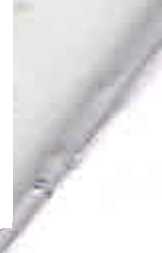 Начальник филиала ФАУ МО РФ ЦСКА (ЦСК ВВС, г.Самара)	В.В. Краснов«	»	20 г.м.п.Приложение N4 к договору холодного водоснабжения и водоотведения № 2766/644-ОСГ от«	»	20 г(форма)СВЕДЕНИЯоб узлах учета и приборах учета воды, сточных вод и местахотбора проб воды, сточных водПриложение N 5 к договору холодного водоснабжения и водоотведения № 2766/644-ОСГ от«	»	20 г(форма)СВЕДЕНИЯОб объемах отводимых абонентом сточных водПриложение N 6 к договору холодного водоснабжения и водоотведения № 2766/644-ОСГ от«	»	20 г(форма)НОРМАТИВНЫЕ ПОКАЗАТЕЛИобщих свойств сточных вод и допустимые концентрации загрязняющих веществ в сточных водах,допущенных к сбросу в централизованную систему водоотведенияВид услугиЕдиница измеренияТариф без учета НДСПитьевая вода (с 01.01.2018 по 30.06.2018)руб./ м39-22Питьевая вода (с 01.07.2018 по 31.12.2018)руб./ м39-22Водоотведение (с 01.01.2018 по 30.06.2018)руб./ м324-64Водоотведение (с 01.07.2018 по 31.12.2018)руб./ м325-87Nп/пНаименование объектаНаименование объектаГарантированный объем подачи холодной воды м3/годГарантированны й объем подачи холодной воды на нужды пожаротушения л/секГарантированный уровень давления холодной воды в централизованной системеводоснабжения в местеприсоединения122345г.Абакан, в/г №20 (ул.Пирятинская, 38А; ул.Аскизская. 240А)бассейн«Атлант»30243,98Не менее 1,5 атм.г.Абакан, в/г №20 (ул.Пирятинская, 38А; ул.Аскизская. 240А)Крытаяледоваяплощадка8160,25Не менее 1,5 атм.ИтогоИтого3840Наименование объектаНаименование объектаМаксимальный расход сточных вод (часовой)мЗ/час112г. Абакан, в/г №20 (ул.Пирятинская, 38А; ул.Аскизская, 240А)бассейн «Атлант»0,345г. Абакан, в/г №20 (ул.Пирятинская, 38А; ул.Аскизская, 240А)Крытая ледовая площадка0,093ИтогоИтого0,438Nп/пПоказания приборов учета на начало подачи ресурсаПоказания приборов учета на начало подачи ресурсаДата опломбированияДата очередной поверки12234г.Абакан, в/г №20(ул.Пирятинская,38А;ул.Аскизская,240А)бассейн«Атлант»09.09.2015г09.09.2021гг.Абакан, в/г №20(ул.Пирятинская,38А;ул.Аскизская,240А)бассейн«Атлант»11.09.2015г11.09.2021гг.Абакан, в/г №20(ул.Пирятинская,38А;ул.Аскизская,240А)Крытая ледовая площадка21.09.2015г21.09.2021гNп/пРасположение узла учетаРасположение узла учетаДиаметр прибора учета, ммМарка и заводской номер прибора учетаТехнический паспорт прилагается (указать количество листов)122345г.Абакан, в/г №20(ул.Пирятин екая, 38А; ул.Аскизска - я, 240А)бассейн«Атлант»65 ммВСХНд-65№15351074г.Абакан, в/г №20(ул.Пирятин екая, 38А; ул.Аскизска - я, 240А)бассейн«Атлант»25 ммМиномесс СВХД №20156251181г.Абакан, в/г №20(ул.Пирятин екая, 38А; ул.Аскизска - я, 240А)Крытая ледовая площадка15 ммВСКМ 90-15 №145521082Nп/пРасположение места отборапробХарактеристика места отбора пробЧастота отбора проб1234Объемы отводимых сточных вод, м3Объемы отводимых сточных вод, м3В месяцВ год3203840